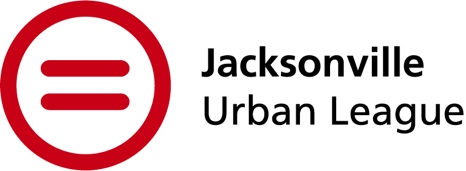 JACKSONVILLE URBAN LEAGUE YOUTH SCHOLARSHIP FUND APPLICATIONIN PARTNERSHIP WITH PEPSI AND CIRCLE K YOUTH SCHOLARSHIP FUND OVERVIEW AND APPLICATION REQUIREMENTS:Scholarship(s) will be awarded to high school seniors (hereinafter referred to as “student”) who have met the eligibility requirements and criteria listed below, and who are planning to enroll in an accredited U.S. post-secondary institution during the 2018-2019 school year. The number of scholarships and the dollar amount of each scholarship will be determined by the amount of funds that will be raised at the Jacksonville Urban League Golf Tournament scheduled to be held on November 14, 2018. Scholarship recipients will be selected by a committee appointed by the Jacksonville Urban League.ELIGIBILITY:• Student must be currently enrolled and attending a public, private, or parochial high school for the 2018-2019 school year.• Student must be a legal U.S. citizen and currently enrolled and attending an eligible high school within the counties of Duval,St. Johns, Nassau or Clay within the state of Florida or the counties of Camden or Glynn within the state of Georgia.• Student must be planning to enroll and will need to be accepted into an accredited U.S. post-secondary institution for the2019-2020 school year to be eligible to receive the scholarship.• Student must be planning to pursue a degree (or an equivalent) at an accredited US post-secondary institution during the2019-2020 school year.• Student must have a minimum Grade Point Average of 2.5 on a 4.0 scale. GPA cumulative from Grade 9 and committee must beprovided with the student’s transcript from an authorized school faculty member.SUBMISSION OF APPLICATION MUST INCLUDE:• Complete Application Form – (Applications may be copied.)• Copy of high school transcript.• Essay of NO MORE THAN 250 WORDS describing student’s career goals and what effect on their education the scholarshipwould have if they’re selected.• Student must submit two (2) letters of recommendation, one letter from an authorized high school faculty member, and one letterfrom a community leader or an employer familiar with the student’s career interests.DEADLINE AND SELECTION:• Student’s application, essay, and all required documentation must be received by April 28, 2019.• The scholarship recipients will be chosen by a committee as stated above, the selection process will be based on thesole discretion of the committee and the committee’s interpretation of the eligibility requirements and applicationdocuments’ requirements.• The committee reserves the right to request an interview with a student being considered as a scholarship recipient.ANNOUNCEMENT OF AWARDS:• Scholarship recipients will be notified in writing by the Jacksonville Urban League on or before June 30, 2019. • All scholarship checks will be payable to the accredited U.S. post-secondary institution to be held on account for the student only to be used to pay for tuition. Scholarship recipient will be responsible for all taxes and fees associated with the recipient of scholarship funds if applicable.ADDITIONAL INFORMATION:Application for available at  www.jaxul.org.  Mail your completed application, essay, high school transcripts and letters of recommendation (to be received by April 28, 2019) to:Youth Scholarship Application Fund c/o Jacksonville Urban League903 West Union StreetJacksonville, Florida  32204YOUTH SCHOLARSHIP FUND APPLICATION(PLEASE PRINT OR TYPE)NAMEADDRESSCITY 							STATE 					ZIP CODETELEPHONE NUMBER 			E-MAIL ADDRESS 					PARENT OR LEGAL GUARDIANADDRESS (IF DIFFERENT FROM ABOVE)YEAR OF GRADUATION			CURRENT GRADE POINT AVERAGESCHOOL ATTENDED LAST THREE YEARSACADEMIC RECOGNITIONS (LIMIT TO TOP 2)CLUBS OR ORGANIZATIONS (LIST 2)HOBBIES, INTERESTS, ACTIVITIESWORK EXPERIENCE (SEASONAL, PART OR FULL-TIME) CURRENTCOLLEGE YOU PLAN TO ATTEND				STATE ACCEPTED 				(YES OR NO)PLEASE INDICATE YOUR STATUS FOR STATISTICAL PURPOSESThis section is optional and the information provided herein will not be used to determine eligibility of the applicant.MALE                        FEMALE	AMERICAN INDIAN/NATIVE AMERICAN                         BLACK/AFRICAN AMERICAN                         MULTI RACIAL ASIANHISPANIC/LATINO                         NATIVE HAWAIIAN/PACIFIC ISLANDERRelease Information:For the purpose of evaluation, public relations, or any related activity. I certify that I meet all the eligibility requirements as specified in this application andsupport documents. All selection decisions are final and are not subject to appeal. Application and support documents become the sole property ofthe Jacksonville Urban League and cannot be returned.APPLICANT SIGNATURE									DATEPARENT SIGNATURE OR LEGAL GUARDIAN                                                                                                                   	DATE